ПРЕСС-ВЫПУСК17.07.2017«Окончательные итоги сплошного наблюдения за деятельностью субъектов малого и среднего предпринимательства Новооскольского района за 2015 год»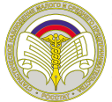 Обследованию подлежали только официально зарегистрированные субъекты, а это – 159 юридических лиц и 1198 индивидуальных предпринимателей. Новооскольский  район по количеству субъектов малого предпринимательства  занимает 9 место в Белгородской  области. Доля предпринимателей  составляет 1,9% всех предпринимателей Белгородской области.  Благодаря проведенной слаженной совместной работе с различными структурами района подразделением Белгородстата в городе Новый Оскол достигнуты хорошие результаты в обеспечении полноты охвата наблюдением респондентов, внесенных в каталог наблюдения – 96,2%.Наиболее привлекательной для малого бизнеса является сфера торговли. По данным сплошного наблюдения  здесь занято 40,9% юридических лиц.    Индивидуальные предприниматели также отдают предпочтение торговой деятельности (51,4% от их общего количества), деятельности в области транспорта и связи – 20,4%, а также сельскому хозяйству и предоставлению прочих коммунальных, социальных и персональных услуг - по 6,7%. В расчете на 1 тыс. человек населения в среднем в районе  приходится 31 предприятие малого и среднего бизнеса (юридические и физические лица).Число замещенных рабочих мест в сфере индивидуальной предпринимательской деятельности за 2015 год составило 1819 человек, из них 699человек или 38,4% - наемные работники, 184 человека или 10,1% - партнеры и помогающие члены семьи.Средняя численность работников малых и средних предприятий в 2015 году составила 860 человек.  Анализ структуры работников численного состава по видам экономической деятельности показал, что каждый третий работник занят в сфере оптовой и розничной торговли – 35,1%. На долю такого вида деятельности как обрабатывающее производство приходится 26,1% ,  на строительство - 9,2%, на сельское хозяйство 6,8% работников малых предприятий. В среднем на одном малом предприятии в 2015 году работало 6 человек.В 2015 году оплата труда в среднем за месяц в расчете на одного работника малых и средних предприятий составила 17642,8 руб. (для сравнения: среднемесячная заработная плата за этот период по малым и средним предприятиям Белгородской области – 18572,5 руб.). Среднюю  заработную плату получали работники, занятые в сельском хозяйстве – 18142,8 руб., в обрабатывающем производстве  – 20598,5 руб., в оптовой и розничной торговле – 15706,4 руб.Результаты сплошного обследования показали, что малые и средние предприятия являются важной частью экономики. Выручка от реализации товаров (работ, услуг) юридических лиц составила 2137,7 млн. рублей. 66,8% (1427,1 млн.руб.) выручки от реализации товаров (работ, услуг) малых и средних предприятий приходится на предприятия оптовой и розничной торговли, на обрабатывающие производства – 13,1% (281,5 млн.руб.), на строительные организации – 5,6% (121,2 млн.руб.), на организации сельского хозяйства – 3,5% (74,9 млн. руб.).Выручка от реализации товаров (работ, услуг) индивидуальных предпринимателей Новооскольского района за 2015 год составила 2028,2 млн. рублей, в том индивидуальных предпринимателей, занятых в оптовой и розничной торговле – 1498,6 млн.руб. (73,8%), в сельском хозяйстве – 132,1 млн.руб. (6,5%), в сфере транспорта и связи – 127,8 млн.руб. (6,3%).За 2015 год инвестиции в основной капитал по индивидуальным предпринимателям составили 77,8 млн. рублей, по малым предприятиям 25,2 млн. рублей.Впервые в бланк сплошного наблюдения был включен новый блок о получении государственной поддержки предпринимателем. 6 юридических лиц и 22 индивидуальных предпринимателя являлись получателями поддержки в рамках государственной (муниципальной) программы поддержки малого и среднего предпринимательства в 2015 году.  Из общего количества предпринимателей 19 получили финансовую пддержку.Число индивидуальных предпринимателей и малых предприятий, информированных о наличии программ государственной поддержки малого и среднего предпринимательства, в 2015 году составило 251.Это только малая доля тех итогов, которые были получены в  результате проведенного сплошного наблюдения. Таблицы с данными доступны на сайте Белгородстата www.belg.gks.ru в рубрике «Сплошное наблюдение за деятельностью малого и среднего бизнеса за 2015 год»/ «Итоги сплошного наблюдения малого и среднего бизнеса 2015 год» (http://belg.gks.ru/wps/wcm/connect/rosstat_ts/belg/ru/census_and_researching/researching/statistic_researching/score_2015/ ).